10.	Zaaibak gereedmakenWat moet je weten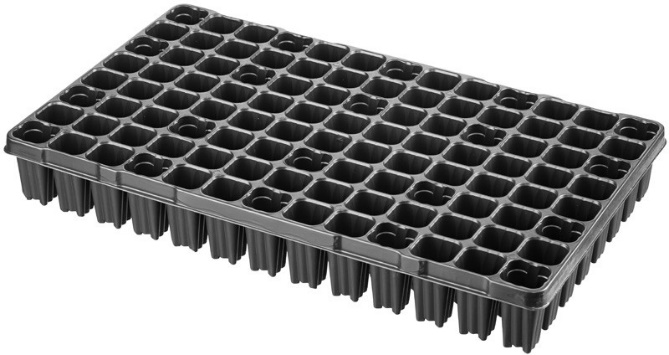 Het zaaibakje gebruik je voor de eerste opkweek van zadenLater kweek je de plantjes verder op ruimere plaatsenDe grond in het zaaibakje moet fijn zijn en vlak liggenZaaigrond moet vrij zijn van ziektekiemen en onkruidHet hoeft maar een klein beetje voeding te bevattenWel moet zaaigrond goed water kunnen opnemenWat ga je doen?Pak een zaaibakje en zaaigrondZeef de zaaigrond op je tafelDoe de overgebleven klontjes uit je zeef, onderin het zaaibakjeVul het zaaibakje verder aan met gezeefde grond tot 1 cm onder de randMaak de grond vlak met een aandrukplankje, druk de grond licht aanWaar moet je op letten?Zorg ervoor dat de werktafel goed schoon isViezigheid in de grond kan de zaailingen ziek makenGebruik geen bakjes die stuk zijn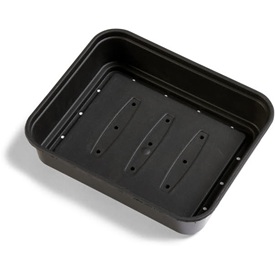 Wat heb je nodig?Zaaibakje			ZaaigrondGrondzeefAandrukplankje